Publicado en México el 06/12/2022 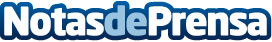 BIM se alía con el deporte para frenar la violencia callejera en MéxicoLa metodología Building Information Modeling entra en un proyecto de remodelación de estadios de béisbol que permitirá mejorar la calidad de vida de la juventud del país latinoamericanoDatos de contacto:Paula Etxeberria649 71 88 24Nota de prensa publicada en: https://www.notasdeprensa.es/bim-se-alia-con-el-deporte-para-frenar-la Categorias: Internacional Solidaridad y cooperación Otros deportes Innovación Tecnológica http://www.notasdeprensa.es